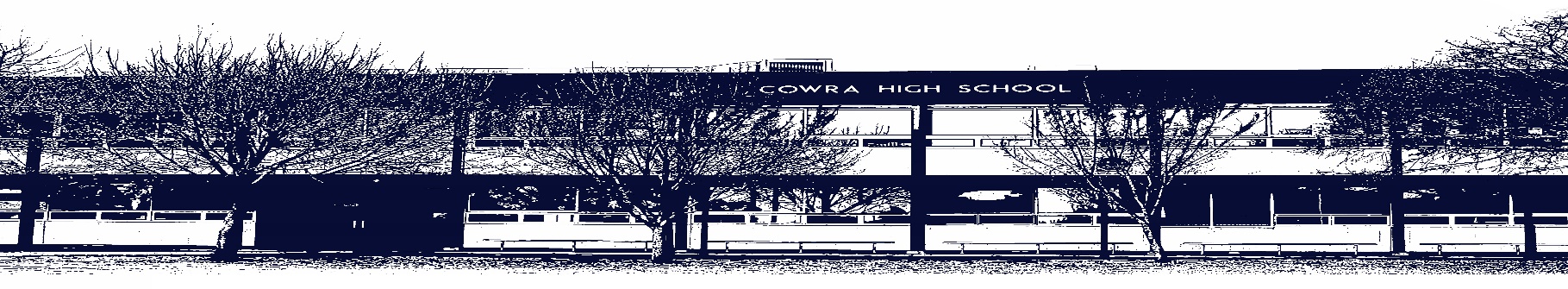 COWRA HIGH SCHOOLASSESSMENT TASK COVER SHEETThis sheet must be attached to the front of your Assessment Task and submitted to your class teacher on or before the due date.Student’s Name:	_________________________________________Course:		Japanese ElectiveAssessment Task:	Busy LifeDate Due:		Week 8	Date Received:	Week 6	Extension granted   _____ days	Other circumstances ~ documents attachedI certify:This assignment is entirely my own work and all borrowed material has been acknowledgedThe material contained in this assignment has not previously been submitted for assessment in any formal course of studyI retain in my possession a copy of this assignmentI understand that late assignments will be penalised unless an extension has been granted by Deputy Principal - CurriculumStudent’s Signature:  ____________________________-------------------------------------------------------------------------------------------------------------------------------COWRA HIGH SCHOOLAssessment Task (Student’s Copy)Student’s Name:	_________________________________________Course:		_________________________________________Teacher:		_________________________________________Assessment Task received by:	_________________________________________Signature:  _________________________________________Date:  ______________________		Time:  ______________________Please detach this if the Assessment Task has been handed in to the office and give to student to keep for their own records.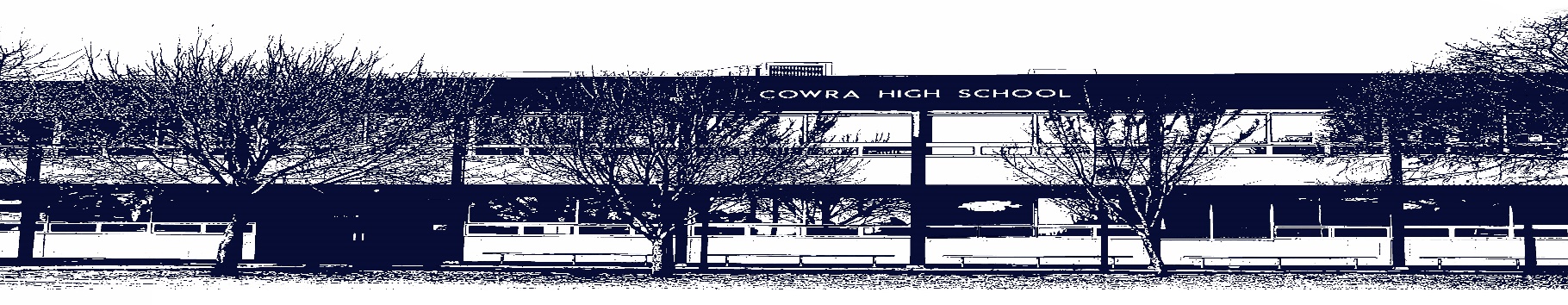 COWRA HIGH SCHOOLAssessment Task Submission PolicySubmission of assessment tasks by students must follow faculty guidelines. There are basically four types of assessment tasks:In Class Assessment Tasks ~ these tasks are supervised by the class teacher and collected by the class teacher at the conclusion of the assessment task. It is the responsible of the student who miss in class assessment tasks to contact the Head Teacher of that faculty.Formal Examinations ~ at the conclusion of any formal examination the assessment task papers are to be collected and returned to the relevant faculty teacher.Major Projects / Pieces of Work ~ these items, due to their size, are usually kept in the appropriate faculty location. Major works and projects should be kept in safe locations that minimises the risk of damage. Any assessment task would be submitted directly to the teacher. A receipt for the task will be issued to students.Take Home Assessment Tasks ~ these are tasks that students are required to complete by a due date. Students should follow faculty submission guidelines regarding submission of these tasks.Guidelines for the Submission of Assessment Tasks When an assessment task is issued, the information provided to students will include:a clear statement of what the task involves and what the expectations of the student arean explanation of the marking criteria / outcomes to be assessedthe due date of submissionan assessment task submission cover sheet ~ see attachedTeachers should record the names of all students issued with the assessment task on a roll/class list and have the student acknowledge receipt of the assessment task by getting them to sign next to their name.Students must take their assessment task to the class teacher. They must be signed in on the class roll and keep their receiptAll students must keep a copy of their assessment task.Illness and Misadventure AppealsIf a student fails to submit an assessment task by the due date and has a legitimate reason than normal illness and misadventure procedures will apply.REQUEST FOR ASSESSMENT EXTENSION PROCEDUREAssessment extensions will only be granted in exceptional circumstances. All requests need to be made in writing using the extension request form. In seeking an extension discuss your request with your teacher/Head Teacher at least three (3) days before the due date with work already completed. Forms for Illness/Misadventure and Extension can be accessed on the Cowra High School Website.COWRA HIGH SCHOOLCOWRA HIGH SCHOOLCOWRA HIGH SCHOOLCOWRA HIGH SCHOOLCOWRA HIGH SCHOOLCOWRA HIGH SCHOOLCOWRA HIGH SCHOOLStage 5 Assessment Task 1Stage 5 Assessment Task 1Stage 5 Assessment Task 1Stage 5 Assessment Task 1Stage 5 Assessment Task 1Stage 5 Assessment Task 1Stage 5 Assessment Task 1NAME:NAME:NAME:CLASS: 7CLASS: 7CLASS: 7TEACHER: Mr BatesCOURSE: Japanese ElectiveCOURSE: Japanese ElectiveTASK No: 1TASK No: 1TASK No: 1Unit: Busy LifeUnit: Busy LifeDATE DUE: Week 8DATE DUE: Week 8DATE DUE: Week 8DATE DUE: Week 8DATE DUE: Week 8DATE DUE: Week 8TIME DUE: Written: First period in Week 8Speaking: Second Period in Week 8MARK: Written: 10%/69 Hiragana Speed Test/30 LanguageSpeaking: 10%/15 SpeakingWEIGHT: 20%WEIGHT: 20%WEIGHT: 20%PRESENTATION: In-class test with aids1-on-1 speaking taskPRESENTATION: In-class test with aids1-on-1 speaking taskPRESENTATION: In-class test with aids1-on-1 speaking taskSYLLABUS OUTCOMES: A Student:1C 	manipulates Japanese in sustained interactions to exchange information, ideas and opinions, and make plans and negotiate2C  	identifies and interprets information in a range of texts3C      evaluates and responds to information, opinions and ideas in texts, using a range of formats for specific contexts, purposes and audiences5U  	demonstrates how Japanese pronunciation and intonation are used to convey meaning6U  	demonstrates understanding of how Japanese writing conventions are used to convey meaningSYLLABUS OUTCOMES: A Student:1C 	manipulates Japanese in sustained interactions to exchange information, ideas and opinions, and make plans and negotiate2C  	identifies and interprets information in a range of texts3C      evaluates and responds to information, opinions and ideas in texts, using a range of formats for specific contexts, purposes and audiences5U  	demonstrates how Japanese pronunciation and intonation are used to convey meaning6U  	demonstrates understanding of how Japanese writing conventions are used to convey meaningSYLLABUS OUTCOMES: A Student:1C 	manipulates Japanese in sustained interactions to exchange information, ideas and opinions, and make plans and negotiate2C  	identifies and interprets information in a range of texts3C      evaluates and responds to information, opinions and ideas in texts, using a range of formats for specific contexts, purposes and audiences5U  	demonstrates how Japanese pronunciation and intonation are used to convey meaning6U  	demonstrates understanding of how Japanese writing conventions are used to convey meaningSYLLABUS OUTCOMES: A Student:1C 	manipulates Japanese in sustained interactions to exchange information, ideas and opinions, and make plans and negotiate2C  	identifies and interprets information in a range of texts3C      evaluates and responds to information, opinions and ideas in texts, using a range of formats for specific contexts, purposes and audiences5U  	demonstrates how Japanese pronunciation and intonation are used to convey meaning6U  	demonstrates understanding of how Japanese writing conventions are used to convey meaningSYLLABUS OUTCOMES: A Student:1C 	manipulates Japanese in sustained interactions to exchange information, ideas and opinions, and make plans and negotiate2C  	identifies and interprets information in a range of texts3C      evaluates and responds to information, opinions and ideas in texts, using a range of formats for specific contexts, purposes and audiences5U  	demonstrates how Japanese pronunciation and intonation are used to convey meaning6U  	demonstrates understanding of how Japanese writing conventions are used to convey meaningSYLLABUS OUTCOMES: A Student:1C 	manipulates Japanese in sustained interactions to exchange information, ideas and opinions, and make plans and negotiate2C  	identifies and interprets information in a range of texts3C      evaluates and responds to information, opinions and ideas in texts, using a range of formats for specific contexts, purposes and audiences5U  	demonstrates how Japanese pronunciation and intonation are used to convey meaning6U  	demonstrates understanding of how Japanese writing conventions are used to convey meaningSYLLABUS OUTCOMES: A Student:1C 	manipulates Japanese in sustained interactions to exchange information, ideas and opinions, and make plans and negotiate2C  	identifies and interprets information in a range of texts3C      evaluates and responds to information, opinions and ideas in texts, using a range of formats for specific contexts, purposes and audiences5U  	demonstrates how Japanese pronunciation and intonation are used to convey meaning6U  	demonstrates understanding of how Japanese writing conventions are used to convey meaningDESCRIPTION OF TASK:Students will complete an assessment task based on the Hiragana characters they have learned this term. They will complete this assessment in three parts.Hiragana Karate /69Students will complete a Hiragana Karate in class on the day of the test. Students are expected to know all Hiragana and will be marked on accuracy, not speed. Students may use their Hiragana Karate to help them complete their test.Language /30Students will listen and respond to questions spoken in Japanese and write answers in English about what they heard. Students will also need to read questions in Japanese and write answers in English about it. There will be one text in romaji and one text in hiraganaStudents will need to know the following:How to complete a self-introduction, including name, nationality and suburbThe meaning of kaか, waは, niに and karaから particlesHow to introduce an adult and a friendHow to describe a person and adjectives in JapaneseHow to count to 20 for agesDescribe someone’s hobby (Western and Japanese hobbies)Know the counter for people up to 10Understand Advanced hiragana rules, such as small っ, glides and long vowelsDESCRIPTION OF TASK:Students will complete an assessment task based on the Hiragana characters they have learned this term. They will complete this assessment in three parts.Hiragana Karate /69Students will complete a Hiragana Karate in class on the day of the test. Students are expected to know all Hiragana and will be marked on accuracy, not speed. Students may use their Hiragana Karate to help them complete their test.Language /30Students will listen and respond to questions spoken in Japanese and write answers in English about what they heard. Students will also need to read questions in Japanese and write answers in English about it. There will be one text in romaji and one text in hiraganaStudents will need to know the following:How to complete a self-introduction, including name, nationality and suburbThe meaning of kaか, waは, niに and karaから particlesHow to introduce an adult and a friendHow to describe a person and adjectives in JapaneseHow to count to 20 for agesDescribe someone’s hobby (Western and Japanese hobbies)Know the counter for people up to 10Understand Advanced hiragana rules, such as small っ, glides and long vowelsDESCRIPTION OF TASK:Students will complete an assessment task based on the Hiragana characters they have learned this term. They will complete this assessment in three parts.Hiragana Karate /69Students will complete a Hiragana Karate in class on the day of the test. Students are expected to know all Hiragana and will be marked on accuracy, not speed. Students may use their Hiragana Karate to help them complete their test.Language /30Students will listen and respond to questions spoken in Japanese and write answers in English about what they heard. Students will also need to read questions in Japanese and write answers in English about it. There will be one text in romaji and one text in hiraganaStudents will need to know the following:How to complete a self-introduction, including name, nationality and suburbThe meaning of kaか, waは, niに and karaから particlesHow to introduce an adult and a friendHow to describe a person and adjectives in JapaneseHow to count to 20 for agesDescribe someone’s hobby (Western and Japanese hobbies)Know the counter for people up to 10Understand Advanced hiragana rules, such as small っ, glides and long vowelsDESCRIPTION OF TASK:Students will complete an assessment task based on the Hiragana characters they have learned this term. They will complete this assessment in three parts.Hiragana Karate /69Students will complete a Hiragana Karate in class on the day of the test. Students are expected to know all Hiragana and will be marked on accuracy, not speed. Students may use their Hiragana Karate to help them complete their test.Language /30Students will listen and respond to questions spoken in Japanese and write answers in English about what they heard. Students will also need to read questions in Japanese and write answers in English about it. There will be one text in romaji and one text in hiraganaStudents will need to know the following:How to complete a self-introduction, including name, nationality and suburbThe meaning of kaか, waは, niに and karaから particlesHow to introduce an adult and a friendHow to describe a person and adjectives in JapaneseHow to count to 20 for agesDescribe someone’s hobby (Western and Japanese hobbies)Know the counter for people up to 10Understand Advanced hiragana rules, such as small っ, glides and long vowelsDESCRIPTION OF TASK:Students will complete an assessment task based on the Hiragana characters they have learned this term. They will complete this assessment in three parts.Hiragana Karate /69Students will complete a Hiragana Karate in class on the day of the test. Students are expected to know all Hiragana and will be marked on accuracy, not speed. Students may use their Hiragana Karate to help them complete their test.Language /30Students will listen and respond to questions spoken in Japanese and write answers in English about what they heard. Students will also need to read questions in Japanese and write answers in English about it. There will be one text in romaji and one text in hiraganaStudents will need to know the following:How to complete a self-introduction, including name, nationality and suburbThe meaning of kaか, waは, niに and karaから particlesHow to introduce an adult and a friendHow to describe a person and adjectives in JapaneseHow to count to 20 for agesDescribe someone’s hobby (Western and Japanese hobbies)Know the counter for people up to 10Understand Advanced hiragana rules, such as small っ, glides and long vowelsDESCRIPTION OF TASK:Students will complete an assessment task based on the Hiragana characters they have learned this term. They will complete this assessment in three parts.Hiragana Karate /69Students will complete a Hiragana Karate in class on the day of the test. Students are expected to know all Hiragana and will be marked on accuracy, not speed. Students may use their Hiragana Karate to help them complete their test.Language /30Students will listen and respond to questions spoken in Japanese and write answers in English about what they heard. Students will also need to read questions in Japanese and write answers in English about it. There will be one text in romaji and one text in hiraganaStudents will need to know the following:How to complete a self-introduction, including name, nationality and suburbThe meaning of kaか, waは, niに and karaから particlesHow to introduce an adult and a friendHow to describe a person and adjectives in JapaneseHow to count to 20 for agesDescribe someone’s hobby (Western and Japanese hobbies)Know the counter for people up to 10Understand Advanced hiragana rules, such as small っ, glides and long vowelsDESCRIPTION OF TASK:Students will complete an assessment task based on the Hiragana characters they have learned this term. They will complete this assessment in three parts.Hiragana Karate /69Students will complete a Hiragana Karate in class on the day of the test. Students are expected to know all Hiragana and will be marked on accuracy, not speed. Students may use their Hiragana Karate to help them complete their test.Language /30Students will listen and respond to questions spoken in Japanese and write answers in English about what they heard. Students will also need to read questions in Japanese and write answers in English about it. There will be one text in romaji and one text in hiraganaStudents will need to know the following:How to complete a self-introduction, including name, nationality and suburbThe meaning of kaか, waは, niに and karaから particlesHow to introduce an adult and a friendHow to describe a person and adjectives in JapaneseHow to count to 20 for agesDescribe someone’s hobby (Western and Japanese hobbies)Know the counter for people up to 10Understand Advanced hiragana rules, such as small っ, glides and long vowelsSpeaking /15Students will engage in a conversation and will be marked on their ability to speak in Japanese using correct intonation and pronunciation.Students will be asked the following questions in Japanese and will be expected to respond politely using correct pronunciation and intonation.Speaking /15Students will engage in a conversation and will be marked on their ability to speak in Japanese using correct intonation and pronunciation.Students will be asked the following questions in Japanese and will be expected to respond politely using correct pronunciation and intonation.Speaking /15Students will engage in a conversation and will be marked on their ability to speak in Japanese using correct intonation and pronunciation.Students will be asked the following questions in Japanese and will be expected to respond politely using correct pronunciation and intonation.Speaking /15Students will engage in a conversation and will be marked on their ability to speak in Japanese using correct intonation and pronunciation.Students will be asked the following questions in Japanese and will be expected to respond politely using correct pronunciation and intonation.Speaking /15Students will engage in a conversation and will be marked on their ability to speak in Japanese using correct intonation and pronunciation.Students will be asked the following questions in Japanese and will be expected to respond politely using correct pronunciation and intonation.Speaking /15Students will engage in a conversation and will be marked on their ability to speak in Japanese using correct intonation and pronunciation.Students will be asked the following questions in Japanese and will be expected to respond politely using correct pronunciation and intonation.Speaking /15Students will engage in a conversation and will be marked on their ability to speak in Japanese using correct intonation and pronunciation.Students will be asked the following questions in Japanese and will be expected to respond politely using correct pronunciation and intonation.MARKING CRITERIA:Hiragana: /69Students will be marked based on the accuracy of writing the character. Students will be given a chart to study for and reflect upon receiving their result.Language /30A Marking criteria will be issued to students on completion of the test for each individual question.Speaking /15The Marking criteria for speaking is included above with the questions to be asked to assist students in preparing their spoken response. MARKING CRITERIA:Hiragana: /69Students will be marked based on the accuracy of writing the character. Students will be given a chart to study for and reflect upon receiving their result.Language /30A Marking criteria will be issued to students on completion of the test for each individual question.Speaking /15The Marking criteria for speaking is included above with the questions to be asked to assist students in preparing their spoken response. MARKING CRITERIA:Hiragana: /69Students will be marked based on the accuracy of writing the character. Students will be given a chart to study for and reflect upon receiving their result.Language /30A Marking criteria will be issued to students on completion of the test for each individual question.Speaking /15The Marking criteria for speaking is included above with the questions to be asked to assist students in preparing their spoken response. MARKING CRITERIA:Hiragana: /69Students will be marked based on the accuracy of writing the character. Students will be given a chart to study for and reflect upon receiving their result.Language /30A Marking criteria will be issued to students on completion of the test for each individual question.Speaking /15The Marking criteria for speaking is included above with the questions to be asked to assist students in preparing their spoken response. MARKING CRITERIA:Hiragana: /69Students will be marked based on the accuracy of writing the character. Students will be given a chart to study for and reflect upon receiving their result.Language /30A Marking criteria will be issued to students on completion of the test for each individual question.Speaking /15The Marking criteria for speaking is included above with the questions to be asked to assist students in preparing their spoken response. MARKING CRITERIA:Hiragana: /69Students will be marked based on the accuracy of writing the character. Students will be given a chart to study for and reflect upon receiving their result.Language /30A Marking criteria will be issued to students on completion of the test for each individual question.Speaking /15The Marking criteria for speaking is included above with the questions to be asked to assist students in preparing their spoken response. MARKING CRITERIA:Hiragana: /69Students will be marked based on the accuracy of writing the character. Students will be given a chart to study for and reflect upon receiving their result.Language /30A Marking criteria will be issued to students on completion of the test for each individual question.Speaking /15The Marking criteria for speaking is included above with the questions to be asked to assist students in preparing their spoken response. 